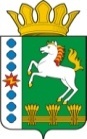 КОНТРОЛЬНО-СЧЕТНЫЙ ОРГАН ШАРЫПОВСКОГО МУНИЦИПАЛЬНОГО ОКРУГАКрасноярского краяЗаключениена проект Постановления администрации Шарыповского муниципального округа «О внесении изменений в постановление администрации Шарыповского муниципального округа от 18.06.2021 № 459-п «Об утверждении муниципальной программы Шарыповского муниципального округа «Развитие транспортной системы» (в ред. 18.06.2021, от 30.11.2021, от 31.03.2022 )  04 июля 2022 год             						     		    № 25Настоящее экспертное заключение подготовлено Контрольно – счетным органом Шарыповского муниципального округа Красноярского края на основании ст. 157 Бюджетного  кодекса Российской Федерации, ст. 9 Федерального закона от 07.02.2011 № 6-ФЗ «Об общих принципах организации и деятельности контрольно – счетных органов субъектов Российской Федерации и муниципальных образований», ст. 15 Решения Шарыповского окружного Совета депутатов от 14.12.2020 № 5-32р «Об утверждении Положения о Контрольно – счетном органе Шарыповского муниципального округа Красноярского края» и в соответствии со стандартом организации деятельности Контрольно-счетного органа Шарыповского муниципального округа Красноярского края СОД 2 «Организация, проведение и оформление результатов финансово-экономической экспертизы проектов Решений Шарыповского окружного Совета депутатов и нормативно-правовых актов по бюджетно-финансовым вопросам и вопросам использования муниципального имущества и проектов муниципальных программ» утвержденного приказом Контрольно-счетного органа Шарыповского муниципального округа Красноярского края от 25.01.2021 № 03.Представленный на экспертизу проект Постановления администрации Шарыповского муниципального округа «О внесении изменений в постановление администрации Шарыповского муниципального округа от 18.06.2021 № 459-п «Об утверждении муниципальной программы Шарыповского муниципального округа «Развитие транспортной системы» (в ред. от 18.06.2021, от 3.11.2021, от 31.03.2022) направлен в Контрольно – счетный орган Шарыповского муниципального округа Красноярского края 01 июля 2022 года. Разработчиком данного проекта Программы является муниципальное казенное учреждение «Управление службы заказчика» Шарыповского муниципального округа.Основанием для разработки муниципальной программы является:- статья 179 Бюджетного кодекса Российской Федерации;- постановление администрации Шарыповского муниципального округа от 13.04.2021 № 288-п «Об утверждении Порядка принятия решений о разработке муниципальных программ Шарыповского муниципального округа, их формирования и реализации»;- распоряжение администрации Шарыповского муниципального округа от 21.07.2021 № 374-р «Об утверждении перечня муниципальных программ Шарыповского муниципального округа».Ответственный исполнитель муниципальной программы администрация Шарыповского муниципального округа Красноярского края.Соисполнители муниципальной программы отсутствуют.Мероприятие проведено 01 - 04 июля 2022 года.В ходе подготовки заключения Контрольно – счетным органом Шарыповского муниципального округа Красноярского края были проанализированы следующие материалы:- проект Постановления администрации Шарыповского муниципального округа «О внесении изменений в постановление администрации Шарыповского муниципального округа от 18.06.2021 № 459-п «Об утверждении муниципальной программы Шарыповского муниципального округа «Развитие транспортной системы» (в ред. от 18.06.2021, 30.11.2021, от 31.03.2022);- паспорт муниципальной программы «Развитие транспортной системы».Подпрограммами муниципальной программы являются:Дороги Шарыповского муниципального округа и повышение безопасности дорожного движения.Транспортное обслуживание населения Шарыповского муниципального округа.            Цели муниципальной программы:Сохранение транспортной инфраструктуры округа и повышение безопасности дорожного движения;Обеспечение доступности транспортных услуг для населения.Задачи муниципальной программы:Обеспечение бесперебойного и безопасного движения транспортных средств по автомобильным дорогам Шарыповского муниципального округа.Обеспечение сохранения на территории округа маршрутов регулярных перевозок и обеспечение качества транспортного обслуживания населения.Рассмотрев представленные материалы к проекту Постановления муниципальной программы «Развитие транспортной системы» установлено следующее:В соответствии с проектом паспорта Программы происходит изменение по строке (пункту) «Ресурсное обеспечение муниципальной программы».После внесения изменений строка  будет читаться:Увеличение бюджетных ассигнований по муниципальной программе в 2022 году в сумме 42 254 593,68 руб. (23,74%), в том числе: - за счет средств краевого бюджета в сумме 41 709 330,00 руб. (28,72%); - за счет средств бюджета округа в сумме 545 263,68 руб. (1,66%).Вносятся изменения в  подпрограмму «Дороги Шарыповского муниципального округа и повышение безопасности дорожного движения» муниципальной программы, после внесения изменений в подпрограмму строка «Объемы и источники финансирования подпрограммы» будет читаться:Увеличение бюджетных ассигнований по подпрограмме «Дороги Шарыповского муниципального округа и повышение безопасности дорожного движения» в 2022 году в сумме 42 227 263,00 руб. (79,73%), в том числе: за счет средств краевого бюджета в сумме 41 682 000,00 руб. (134,86%), из них:       - в сумме 16 484 400,00 руб. по мероприятию 1.2 «Капитальный ремонт и ремонт автомобильных дорог общего пользования местного значения за счет средств дорожного фонда Шарыповского муниципального округа»: в сумме 10 203 100,00 руб. на ремонт дорог в населенных пунктах с. Березовка ул. Просвещения, п. Инголь ул. Путейский, д. Глинка ул. Центральная, с. Ораки ул. Центральная, с. Родники ул. Горького, с. Ажинское ул. Чкалова, С. Шушь ул. Лесная, в сумме 6 281 300,00 руб. на ремонт дорог в с. Берешь ул. Центральная;         - в сумме 3 230 500,00 руб. на новое мероприятие 1.4 «Содержание автомобильных дорог общего пользования местного значения за счет средств дорожного фонда Шарыповского муниципального округа, финансируемого за счет средств краевого бюджета»;         - в сумме 4 915 500,00 руб. по мероприятию 1.6 «Государственная поддержка муниципальных комплексных проектов развития за счет средств дорожного фонда Шарыповского муниципального округа»;         - в сумме 17 051 600,00 руб. на новое мероприятие 1.7. «Осуществление дорожной деятельности в целях решения задач социально-экономического развития территории за счет средств дорожного фонда Шарыповского муниципального округа». Средства субсидии будут направлены на ремонт ул. Октябрьская с. Парная;за счет средств бюджета округа в сумме 545 263,68 руб. (7,61%), из них:увеличение в сумме 558 160,68 руб., в том числе:           - в сумме 510 021,69 руб. по мероприятию 1.1 «Содержание автомобильных дорог общего пользования местного значения и искусственных сооружений на них в границах муниципального округа за счет средств дорожного фонда Шарыповского муниципального округа»          - в сумме 6 334,00 руб. по мероприятию 1.2 «Капитальный ремонт и ремонт автомобильных дорог общего пользования местного значения за счет средств дорожного фонда Шарыповского муниципального округа» для обеспечения доли финансирования субсидии из краевого бюджета;         - в сумме 24 700,99 руб. по мероприятию 1.6 «Государственная поддержка муниципальных комплексных проектов развития за счет средств дорожного фонда Шарыповского муниципального округа» для обеспечения доли финансирования субсидии из краевого бюджета;         - в сумме 17 104,00 руб. на новое мероприятие 1.7. «Осуществление дорожной деятельности в целях решения задач социально-экономического развития территории за счет средств дорожного фонда Шарыповского муниципального округа» для обеспечения доли финансирования субсидии из краевого бюджета;уменьшение в сумме 12 897,00 руб., в том числе:         - в сумме 2 897,00 руб. по мероприятию 1.3 «Реализация мероприятий, направленных на повышение безопасности дорожного движения за счет средств дорожного фонда Шарыповского муниципального округа», в связи с отказом по итогам конкурсного отбора в предоставлении субсидии Шарыповскому муниципальному округу в 2022 году;         - в сумме 10 000,00 руб. по мероприятию 1.4 «Ремонт автомобильных дорог общего пользования местного значения, являющихся подъездами к садоводческим, огородническим некоммерческим товариществам за счет средств дорожного фонда Шарыповского муниципального округа», в связи с отказом по итогам конкурсного отбора в предоставлении субсидии Шарыповскому муниципальному округу в 2022 году.Вносятся изменения в  подпрограмму «Транспортное обслуживание населения Шарыповского муниципального округа» муниципальной программы, после внесения изменений в подпрограмму строка «Объемы и источники финансирования подпрограммы» будет читаться:Увеличение бюджетных ассигнований по подпрограмме «Транспортное обслуживание населения Шарыповского муниципального округа» за счет средств краевого бюджета в 2022 году в сумме 27 330,00 руб. (0,12%) по мероприятию 2.1 «Выполнение государственных полномочий в части организации регулярных перевозок пассажиров и багажа автомобильным транспортом по межмуниципальным маршрутам регулярных перевозок», в связи с увеличением заработной платы на 10 % с 01.01.2022 года и на 8,6 % с 01.07.2022 года.На основании выше изложенного Контрольно – счетный орган Шарыповского муниципального округа Красноярского края предлагает администрации Шарыповского муниципального округа принять проект Постановления администрации Шарыповского муниципального округа «О внесении изменений в постановление администрации Шарыповского муниципального округа от 18.06.2021 № 459-п «Об утверждении муниципальной программы Шарыповского муниципального округа «Развитие транспортной системы» (в ред. от 18.06.2021, 30.11.2021, от 31.03.2022).Председатель КСО Шарыповского муниципального округа                        				Г.В. СавчукРесурсное обеспечение муниципальной программы Предыдущая редакцияПредлагаемая редакция (проект Постановления)Ресурсное обеспечение муниципальной программы Общий объем бюджетных ассигнований на реализацию муниципальной программы  составляет 178 009 879,32 руб., в том числе:2021 год – 58 699 079,92 руб.;2022 год – 63 785 300,00 руб.;2023 год – 27 722 000,00 руб.;2024 год – 27 803 500,00 руб.за счет средств краевого бюджета в сумме 145 231 698,04 руб., из них:2021 год – 54 093 398,04 руб.;2022 год – 54 580 900,00 руб.;2023 год – 18 278 700,00 руб.2024 год – 18 278 700,00 руб.за счет средств бюджета округа в сумме 32 778 181,88 руб., из них:2021 год – 4 605 681,88 руб.;2022 год – 9 204 400,00 руб.;2023 год – 9 443 300,00 руб.2024 год – 9 524 800,00 руб.Общий объем бюджетных ассигнований на реализацию муниципальной программы  составляет 220 264 473,60 руб., в том числе:2021 год – 58 699 079,92 руб.;2022 год – 106 039 893,68 руб.;2023 год – 27 722 000,00 руб.;2024 год – 27 803 500,00 руб.за счет средств краевого бюджета в сумме 186 941 028,04 руб., из них:2021 год – 54 093 398,04 руб.;2022 год – 96 290 230,00 руб.;2023 год – 18 278 700,00 руб.2024 год – 18 278 700,00 руб.за счет средств бюджета округа в сумме 33 323 445,56 руб., из них:2021 год – 4 605 681,88 руб.;2022 год – 9 749 663,68 руб.;2023 год – 9 443 300,00 руб.2024 год – 9 524 800,00 руб. Объемы и источники финансирования подпрограммы  Предыдущая редакция подпрограммы Предлагаемая редакция подпрограммы(Проект Постановления) Объемы и источники финансирования подпрограммы  Общий объем бюджетных ассигнований на реализацию муниципальной программы  составляет 52 961 200,00 руб., в том числе:2022 год – 38 072 700,00 руб.;2023 год – 7 403 500,00 руб.;2024 год – 7 485 000,00 руб.за счет средств краевого бюджета в сумме 30 908 100,00 руб., из них:2022 год – 30 908 100,00 руб.;2023 год – 0,00 руб.;2024 год – 0,00 руб.за счет средств бюджета округа в сумме 22 053 100,00 руб., из них:2022 год – 7 164 600,00 руб.;2023 год – 7 403 500,00 руб.;2024 год – 7 485 000,00 руб.Общий объем бюджетных ассигнований на реализацию муниципальной программы  составляет 95 188 463,68 руб., в том числе:2022 год – 80 299 963,68 руб.;2023 год – 7 403 500,00 руб.;2024 год – 7 485 000,00 руб.за счет средств краевого бюджета в сумме 72 590 100,00 руб., из них:2022 год – 72 590 100,00 руб.;2023 год – 0,00 руб.;2024 год – 0,00 руб.за счет средств бюджета округа в сумме 22 598 363,68 руб., из них:2022 год – 7 709 863,68 руб.;2023 год – 7 403 500,00 руб.;2024 год – 7 485 000,00 руб. Объемы и источники финансирования подпрограммы  Предыдущая редакция подпрограммы Предлагаемая редакция подпрограммы(Проект Постановления) Объемы и источники финансирования подпрограммы  Общий объем бюджетных ассигнований на реализацию муниципальной программы  составляет 66 349 600,00 руб., в том числе:2022 год – 25 712 600,00 руб.;2023 год – 20 318 500,00 руб.;2024 год – 20 318 500,00 руб.за счет средств краевого бюджета в сумме 60 230 200,00 руб., из них:2022 год – 23 672 800,00 руб.;2023 год – 18 278 700,00 руб.;2024 год – 18 278 700,00 руб.за счет средств бюджета округа в сумме 6 119 400,00 руб., из них:2022 год – 2 039 800,00 руб.;2023 год – 2 039 800,00 руб.;2024 год – 2 039 800,00 руб.Общий объем бюджетных ассигнований на реализацию муниципальной программы  составляет 66 376 930,00 руб., в том числе:2022 год – 25 739 930,00 руб.;2023 год – 20 318 500,00 руб.;2024 год – 20 318 500,00 руб.за счет средств краевого бюджета в сумме 60 257 530,00 руб., из них:2022 год – 23 700 130,00 руб.;2023 год – 18 278 700,00 руб.;2024 год – 18 278 700,00 руб.за счет средств бюджета округа в сумме 6 119 400,00 руб., из них:2022 год – 2 039 800,00 руб.;2023 год – 2 039 800,00 руб.;2024 год – 2 039 800,00 руб.